様式第２号（第３条関係）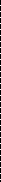 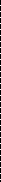 入	札	書１	公　告　日２	件　　　名上記の事業を島田市新庁舎情報ネットワーク構築業務競争契約入札心得を承諾の上、次の金額で請け負いたいので、申し込みます。入札金額年	月	日島田市長住	所入札者	商号又は名称氏	名（法人にあっては、代表者の氏名）○印（代理人	○印 ）